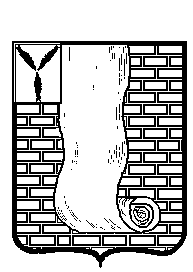 АДМИНИСТРАЦИЯКРАСНОАРМЕЙСКОГО МУНИЦИПАЛЬНОГО РАЙОНАСАРАТОВСКОЙ ОБЛАСТИРАСПОРЯЖЕНИЕО закрытии пляжа.	В соответствии с постановлением Правительства Саратовской области от 15 января 2013 года № 15-П «Об утверждении Правил охраны жизни людей на водных объектах в Саратовской области», Устава Красноармейского муниципального района Саратовской области, в целях закрытия купального сезона 2023г. на территории района:        1.Директору МУП «Комбинат благоустройства» Бигвава Р.Г, закрыть городской пляж, расположенный на территории Красноармейского муниципального района Саратовской области, в с. Ахмат на береговой линии р. Волга, с 07 сентября 2023г.      2.Организационно-контрольному отделу администрации Красноармейского муниципального района опубликовать настоящее распоряжение путем размещения на официальном сайте администрации Красноармейского муниципального района в информационно- коммуникационной сети « Интернет».      3. Контроль за исполнением настоящего распоряжения оставляю за собой.Глава Красноармейского муниципального района	                А.И.Зотовот04 сентября 2023г.№660-рот04 сентября 2023г.№660-рг. Красноармейск